       								
 Sławomir Kruszkowski 
  Radny Miasta Torunia             																		Pan 
								Michał Zaleski
								Prezydent Miasta Torunia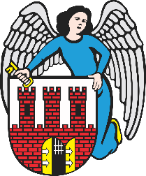 w nawiązaniu do spotkania jakie miało miejsce pod koniec listopada a związane było z akceptacją wniosków do budżetu miasta na rok 2023 składanym przez radnych i ustaleniom jakie miały tam miejsce, zwracam się z prośbą o przystąpienie do  realizacji postanowień. Sprawa dotyczy Szkoły Podstawowej nr 18 znajdującej się na ul. Wyszyńskiego i odnowienia bazy sportowej znajdującej się na zewnątrz budynku. W moim wniosku znajdowała się prośba o odnowienie bieżni 100m która jest w opłakanym stanie oraz boiska wybudowanego w systemie orlikowym, który zaczyna zagrażać zdrowiu młodym mieszkańcom osiedla. Bardzo proszę odpowiednie służby do rozpoczęcia rozmów z dyrekcją szkoły i przystąpienie do prac związanych z wyżej wymienionym.